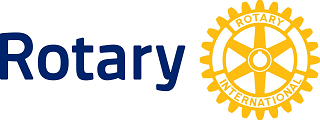 　　　　　　　　　　　　　国際ロータリー第2560地区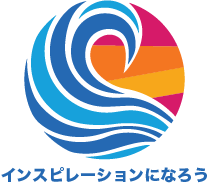 　　　　　　　　　　　　　新津中央ロータリークラブ週報2019年1月　　第３例会（第1363号）　　　例会場　割烹一楽2018－2019年度　国際ロータリーテーマ　BE THE INSPIRATION（インスピレーションになろう）2018－2019年度　第2560地区テーマ　　 自らのロータリーストーリーを作りましょう2018－2019年度　新津中央RCテーマ　　 例会・クラブ行事に参加しよう●点鐘　新津中央RC会長　齋藤　嘉昭●ソングそれでこそロータリー●握手タイム●お客様紹介　ゲスト　いらっしゃいません　ビジター　いらっしゃいません●会長挨拶　新津中央RC会長　齋藤　嘉昭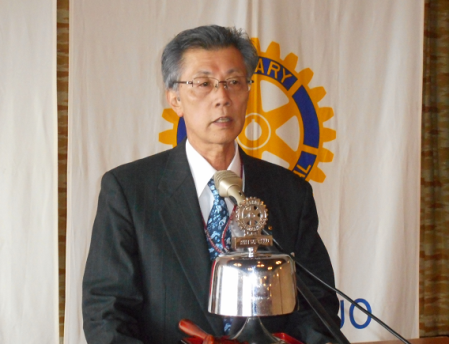 （要旨）　　朝から電車が止まったりしているということで、昨晩の雪が原因かと思いましたが、どうやら電線の事故によるものということでした。インフルエンザが猛威を振るっているようですが、今年の流行型は予防接種を受けているとかなり軽度の症状しか現れず、通常の風邪と勘違いして出勤とかしてしまい、余計に感染を広めているそうです。●卓上花紹介　川名　一弘　花　　　名／バラ（パサディナ）バラ科原　産　地／西アジア生　産　地／愛知県　豊川市花  言  葉／魅惑、信頼●幹事報告・阿賀野川ラインＲＣ創立２０周年記念式典のご案内　４月６日（土）・ガバナー補佐経費負担金についてのお願い以上２点が届いております。●委員会報告　ございません●お客様挨拶　ございません●本日のプログラム担当　風間　啓一郎　卓話をしていただきました。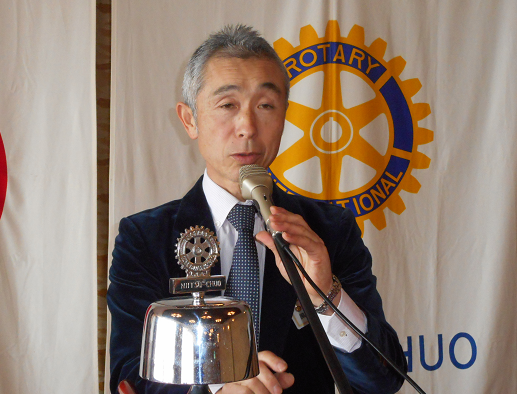 ●出席報告前回の訂正　欠席者１１名中１名メーキャップのため　　　　　　66.67%に訂正  本日の出席　会員30名中 19名出席で63.34％でした●ボックス紹介ニコニコボックス　◇親睦委員長の風間啓一郎君、卓話ありがとうございました。とてもいい話でしたね。これからＩＭの準備で忙しくなりますが宜しくお願いします。　　　　　　　　　　　　　　　　　　　　会長　齋藤　嘉昭　幹事　井浦　行重　　　　　　　　　　　　　　　　　　　本日の合計　        2,000 円（累計111,500円）米山ボックス本日の合計　 　　　 　　 0円コインボックス　　　3,891円（累計39,331円）財団ボックス◇へたな卓話で失礼致しました。風間　啓一郎本日の合計          1,000円コインボックス　　　　　 0円（累計44,475円）●点鐘　新津中央RC会長　齋藤嘉昭☆★☆★☆★☆★☆★☆★☆★☆★☆★☆★国際ロータリー第2560地区　新津中央ロータリークラブ創設　1978年10月2日事務局　新潟県新潟市秋葉区新津本町3丁目1番7号新津商工会議所内TEL0250-22-0121　FAX0250-25-2332例会場　新潟県新潟市秋葉区新津本町2丁目7番10号　　　　割烹　一楽　TEL　0250-22-3155例会日　毎週火曜日　12：30開始　13：30終了会長　齋藤嘉昭　幹事　井浦行重SAA　諸橋敏松　副SAA　渡邊嘉子クラブ会報　髙橋健朗　坂爪慶☆★☆★☆★☆★☆★☆★☆★☆★☆★☆★